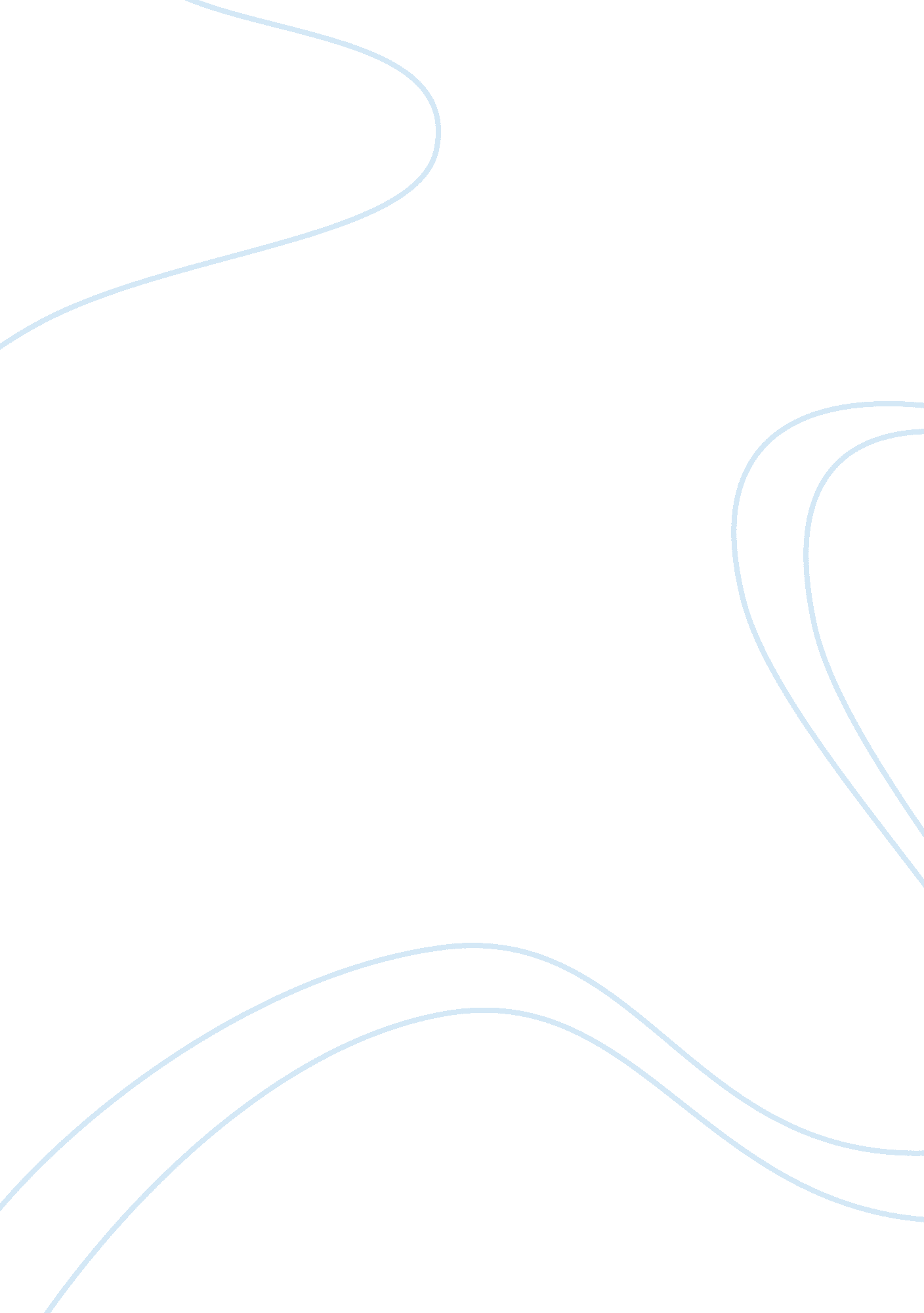 Imagine. to say is something similar to, "heyLife, Friendship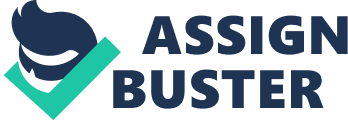 Imagine. You have just been seriously injured and you’ve comehome from the hospital, what is one of the first things you’re going to want todo? If you are like me, one of your first instincts will be to go on socialmedia and let all your friends and family know that you are alright. I mean itwould be the quickest and most efficient form of communication, why not takeadvantage of it? All you want to say is something similar to, “ Hey everyone, Iwas in a car accident recently. It was a bit scary, but I just wanted to leteveryone know that I’m – OK!” Well if you’re planning on putting together a personalinjury case to help compensate you for the damages on yourself and your vehicle, you may want to think twice before making that post, tweet, or Instagram. For example, if you plan on arguing that your life has beennegatively impacted by the negligence of the other driver, then that simple” I’m OK” post could directly hurt your case. Even for a simple car accidentcase, there could be multiple experts involved on both sides. This can benecessary to help frame the situation to the judge and jury. But while you wantto try to keep that frame as broad as possible, in order for them to see howthose damages affected your life; the opposing side will want to try to narrowthat frame and show that, in fact, your life wasn’t as severely affected, if atall. To avoid having your case diminished by social media, hereare some social media tips that will help you avoid a situation like that: AVOID TALKING ABOUTYOUR INJURYJust don’t post anything! Even if you don’t think you’llpursue litigation, you never know what you might want as time progresses. Maybeyou feel fine now, or even just a bit sore. But down the road, you find outthat the car accident really did a number on your back, hips, and/or neck. Later finding out that you will need medical attention. Pursuing litigation forthose damages could help alleviate the financial burden of your medical bills, but those social media posts could prevent you from getting compensated fully, if at all. AVOID TALKING MEDICALLitigation can be a lengthy process. If you tweet out thatyou only had a little backache, but later find out you also had some seriouswhiplash. A judge or jury could think that you are just changing your story inorder to get more money. AVOID TALKING BADABOUT THE PERSON OR COMPANY THAT DAMAGED YOU                Yes, you were hurt, and it’s only natural you want toexpress your frustration to others. But try doing so in one-on-oneconversations. Making an angry post about the person or company that hurt youcould be seen as evidence that you are just trying to be vengeful towards themand may be asking for more than you need. Easy tricks toprotect your social media accountsWhile you’re in the middle of a personal injury case, hereare some tips you may want to consider: 1. Turn off the location settings. Sometimes whenyou post something, it will automatically ping where you are and when youposted it. 2. Turn off the ability for people to tag you inposts and photos. 3.      Make sure all your social media accounts are setto private. 4.      Tell friends and family to avoid talking aboutyour case on social media. But if you do accidentally make a post, don’t delete anything! Once it’s on the internet for a while, itcan be surprising at how a post or photo still turns up even after you thoughtyou deleted it. IF the opposing side finds out that you tried to delete thatphoto or post, they could argue that you were trying to destroy evidence tohide the truth. Overall, the Golden Rule is: don’t post anything that you wouldn’t want some attorney’s talking about in anopen courtroom full of strangers. 